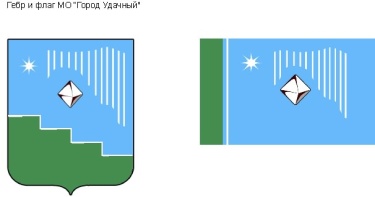 Центральная площадь 1,  г. Удачный, Мирнинский район, Республика Саха (Якутия), 678188Факс: (41136) 5-03-70,  тел. (41136) 5-25-70;  E-mail: adm.udachny@mail.ru 	ПОСТАНОВЛЕНИЕ	ПРОЕКТот «____»  _________2021 г.                                                                                 № __________Об утверждении муниципальной программыМО «Город Удачный» Республики Саха (Якутия) «Развитие физической культуры и спорта на 2022-2026 г.г.»  Во исполнение распоряжения администрации МО «Город Удачный» от 28.04.2021 года № 149-а «О разработке проектов муниципальных программ на 2022-2026 г.г.»:Утвердить муниципальную программу МО «Город Удачный» «Развитие физической культуры и спорта на 2022-2026 г.г.» (приложение).Координатором муниципальной программы «Развитие физической культуры и спорта на 2022-2026 г.г.» годы назначить главного специалиста по социальным вопросам А.Ф. Шестакову.Муниципальную программу муниципального образования «Город Удачный» Мирнинского района Республики Саха (Якутия) «Развитие физкультуры и спорта на 2017-2021гг.», утвержденную постановлением от 13.10.2016 № 343 считать утратившим силу 31.12.2021.Настоящее постановление подлежит обнародованию в порядке, установленном Уставом МО «Город Удачный». Ответственный за направление настоящего постановления для размещения на официальном сайте МО «Город Удачный» и в газете «Информационный вестник» ведущий специалист по спорту и ЗОЖ М.В. Мора.Постановление вступает в силу со дня его опубликования.Контроль исполнения настоящего постановления возложить на главного специалиста по социальной защите А.Ф. Шестакову.Глава города                                                                                           А.В. ПриходькоВИЗЫ:И.о. зам. главы по экономике  и финансам_____________________ В.А. ЩегловаВедущий специалист ФЭО по СЭР _________________________Т.В. ВолковаГлавный специалист юрист__________________________________ И.В. ФилипповаВедущий специалист по спорту и ЗОЖ                      ____________ М.В. МораГлавный специалист _______________________________С.В. Полина